KEY FOB REQUEST FORMPLEASE COMPLETE THE FOLLOWING INFORMATION:Date of Request:   ___________      Keys Needed:   ____________________Name(s):   _____________________________________  Reason(s) for Request:   _________________________________________________________________________________________________________________________________________________________________  Number of Keys Requested: $15.00 per fob: 2-3days 		$8.00 per Sargent/Brass: 2-3 days 		$15.00 per KASO: 2-3 Weeks 		$5.00 per Quick set/ Normal: 2-3 Days 		Paid Via:  Check 		Cash		Add to Monthly BillManagement Use:        KASO       FOB       BRASS       NORMAL  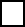 Signature:   ______________________________________